АДМИНИСТРАЦИЯЗАКРЫТОГО АДМИНИСТРАТИВНО-ТЕРРИТОРИАЛЬНОГО ОБРАЗОВАНИЯ СОЛНЕЧНЫЙПОСТАНОВЛЕНИЕО ВНЕСЕНИИ ИЗМЕНЕНИЙ В МУНИЦИПАЛЬНУЮ ПРОГРАММУ ЗАТО СОЛНЕЧНЫЙ ТВЕРСКОЙ ОБЛАСТИ «УПРАВЛЕНИЕ ИМУЩЕСТВОМ И ЗЕМЕЛЬНЫМИ РЕСУРСАМИ ЗАТО СОЛНЕЧНЫЙ ТВЕРСКОЙ ОБЛАСТИ» НА 2017-2019 ГОДЫВ соответствии со статьей 179 Бюджетного кодекса Российской Федерации и Решением Думы ЗАТО Солнечный от 11.07.2013 № 138-4 «Положение о бюджетном процессе в ЗАТО Солнечный Тверской области», администрация ЗАТО СолнечныйПОСТАНОВЛЯЕТ:Внести в муниципальную программу ЗАТО Солнечный Тверской области «Управление имуществом и земельными ресурсами ЗАТО Солнечный Тверской области» на 2017 - 2019 годы, утвержденную Постановлением администрации ЗАТО Солнечный от 23.12.2016г. № 174 следующие изменения и дополнения:В паспорте Программы:- слова «3 496,34 тыс. рублей» заменить словами «3 416,34 тыс. рублей»;- слова «2017 год – 2 006,34 тыс. рублей, из них: подпрограмма 1 – 1 781,34 тыс. руб., подпрограмма 2 – 225,00 тыс. руб.» заменить словами «2017 год – 1 926,34 тыс. рублей, из них: подпрограмма 1 – 1 841,34 тыс. руб., подпрограмма 2 – 85,0 тыс. руб.»;в пункте 17 слова «2 821,34 тыс. руб.» заменить словами «2 881,34 тыс. руб.»;в пункте 18 таблицу 1 изложить в новой редакции:в пункте 24 слова «675,00 тыс. руб.» заменить словами «535,00 тыс. руб.»;в пункте 25 таблицу 1 изложить в новой редакции:Приложение № 1 к муниципальной программе «Управление имуществом и земельными ресурсами ЗАТО Солнечный Тверской области» на 2017 - 2019 годы изложить в новой редакции согласно приложению к настоящему постановлению.Настоящее Постановление вступает в силу с даты подписания и подлежит официальному опубликованию и размещению на сайте администрации ЗАТО Солнечный.Глава администрации ЗАТО Солнечный                                                           В.А. ПетровПриложение № 1к постановлению администрации ЗАТО Солнечныйот 11.10.2017г. № 148Характеристика муниципальной программы ЗАТО Солнечный Тверской области"Управление имуществом и земельными ресурсами ЗАТО Солнечный Тверской области"на 2017-2019 годыПринятые сокращенияПрограмма-муниципальная программа ЗАТО Солнечный;Подпрограмма - подпрограмма муниципальной программы ЗАТО СолнечныйКод администратора программы - 00111.10.2017г.ЗАТО Солнечный№ 148Годы реализации муниципальной программыОбъем бюджетных ассигнований, выделенный на реализацию подпрограммы 1 «Управление имуществом и земельными ресурсами ЗАТО Солнечный Тверской области», тыс. руб.Объем бюджетных ассигнований, выделенный на реализацию подпрограммы 1 «Управление имуществом и земельными ресурсами ЗАТО Солнечный Тверской области», тыс. руб.Итого, тыс. руб.Годы реализации муниципальной программыЗадача 1 «Эффективное использование и оптимизация состава муниципального имущества ЗАТО Солнечный Тверской области»Задача 2 «Осуществление контроля за эффективным использованием муниципального имущества ЗАТО Солнечный Тверской области»2017 г.1 841,3401 841,342018 г.520,00520,02019 г.520,00520,0Всего, тыс. руб.2 881,3402 881,34Годы реализации муниципальной программыОбъем бюджетных ассигнований, выделенный на реализацию подпрограммы 1 «Управление имуществом и земельными ресурсами ЗАТО Солнечный Тверской области», тыс. руб.Итого, тыс. руб.Годы реализации муниципальной программыЗадача 1 «Развитие инфраструктуры земельных ресурсов ЗАТО Солнечный Тверской области»2017 г.85,085,02018 г.225,0225,02019 г.225,0225,0Всего, тыс. руб.535,0535,0Коды бюджетной классификации Коды бюджетной классификации Коды бюджетной классификации Коды бюджетной классификации Коды бюджетной классификации Коды бюджетной классификации Коды бюджетной классификации Коды бюджетной классификации Коды бюджетной классификации Коды бюджетной классификации Коды бюджетной классификации Коды бюджетной классификации Коды бюджетной классификации Коды бюджетной классификации Цели программы, подпрограммы, задачи подпрограммы, мероприятия подпрограммы, административные мероприятия и их показателиЕдиница измеренияГоды реализации программыГоды реализации программыГоды реализации программыЦелевое (суммарное) значение показателяЦелевое (суммарное) значение показателяразделразделподразделподразделКод целевой статьи расходаКод целевой статьи расходаКод целевой статьи расходаКод целевой статьи расходаКод целевой статьи расходаКод целевой статьи расходаКод целевой статьи расходаКод целевой статьи расходаКод целевой статьи расходаКод целевой статьи расходаЦели программы, подпрограммы, задачи подпрограммы, мероприятия подпрограммы, административные мероприятия и их показателиЕдиница измеренияГоды реализации программыГоды реализации программыГоды реализации программыЦелевое (суммарное) значение показателяЦелевое (суммарное) значение показателяразделразделподразделподразделКод целевой статьи расходаКод целевой статьи расходаКод целевой статьи расходаКод целевой статьи расходаКод целевой статьи расходаКод целевой статьи расходаКод целевой статьи расходаКод целевой статьи расходаКод целевой статьи расходаКод целевой статьи расходаЦели программы, подпрограммы, задачи подпрограммы, мероприятия подпрограммы, административные мероприятия и их показателиЕдиница измерения201720182019значениегод достижения12345678910111213141516171819203100000600000000Программа, всего тыс. руб.1 926,34745,00745,003 416,342019Цель программы «Повышение эффективности использования муниципального имущества ЗАТО Солнечный Тверской области на основе рыночных механизмов в земельно-имущественных отношениях»ххххххПоказатель «Размер доходов от использования и реализации имущества, находящегося в муниципальной собственности ЗАТО Солнечный Тверской области, а также от использования земельных участков, государственная собственность на которые не разграничена»тыс. руб.1 077,51 124,17 169,839 371,4201900000610000000Подпрограмма 1 «Управление муниципальным имуществом ЗАТО Солнечный Тверской области»тыс. руб.1 841,34520,00520,002 881,34201900000610100000Задача 1 «Эффективное использование и оптимизация состава муниципального имущества ЗАТО Солнечный Тверской области»тыс. руб.1 841,34520,0520,02 881,342019Показатель 1 «Размер поступлений от приватизации имущества, находящегося в собственности ЗАТО Солнечный Тверской области (за исключением имущества казенных учреждений ЗАТО Солнечный, а также имущества муниципальных предприятий ЗАТО Солнечный Тверской области)»тыс. руб.006 000,06 000,02019Показатель 2 «Размер поступлений от использования имущества, находящегося в собственности ЗАТО Солнечный Тверской области» Тыс. руб.1 001,621 048,261 093,983 143,8620190113061012001БМероприятие 1.001. «Подготовка объектов муниципального имущества ЗАТО Солнечный Тверской области к приватизации, государственной регистрации права собственности, передаче в пользование третьим лицам»тыс. руб.180,0120,0120,0420,02019Показатель 1 «Количество подготовленных к приватизации объектов муниципального имущества"единиц00222019Показатель 2 «Количество изготовленной технической документации» единиц25144432019Показатель 3 «Количество полученных свидетельств на право собственности ЗАТО Солнечный Тверской области» единиц25144432019Административного мероприятия 1.002 «Приватизация муниципального имущества ЗАТО Солнечный Тверской области»да/нетнетнетдаххПоказатель 1 «Количество реализованных объектов"единиц00220113061012002ИМероприятие 1.003 «Содержание и обслуживание казны ЗАТО Солнечный Тверской области»тыс. руб.1 661,34400,0400,02 461,342019Показатель 1 «Количество договоров на обслуживание объектов казны ЗАТО Солнечный Тверской области»шт.11112017Административное мероприятие 1.004 «Передача неиспользуемого имущества, составляющего казну ЗАТО Солнечный Тверской области, в пользование третьим лицам»да/нетдадададахПоказатель 1 «Количество заключенных договоров аренды на нежилые помещения»шт.1113201900000610200000Задача 2 «Осуществление контроля за эффективным использованием муниципального имущества ЗАТО Солнечный Тверской области»  Тыс. руб.0000хПоказатель «Количество поданных исков о взыскании задолженности по арендной плате»шт.33392019Административное мероприятие 2.001 «Претензионно-исковая работа по взысканию задолженности по арендной плате»да/нетдададаххПоказатель 1 «Количество направленных претензионных писем»шт.55515201901130610200000Мероприятие 2.002 «Защита имущественных интересов ЗАТО Солнечный Тверской области в судах»тыс. руб.0000хПоказатель 1 «Количество исков, направленных в суды различных инстанций»шт.1113201900000620000000Подпрограмма 2 «Управление земельными ресурсами ЗАТО Солнечный» Тыс. руб.85,0225,0225,0535,0201900000620100000Задача 1 «Развитие инфраструктуры земельных ресурсов ЗАТО Солнечный Тверской области» тыс. руб.85,0225,0225,0535,02019Показатель 1 «Общая площадь земельных участков, находящихся в муниципальной собственности ЗАТО Солнечный Тверской области»га3,55,56,059,02019Административное мероприятие 1.001 «Регистрация права собственности ЗАТО Солнечный Тверской области на земельные участки»да/нетдададада2019Показатель 1 «Количество полученных свидетельств на право собственности ЗАТО Солнечный Тверской области на земельные участки»шт.441920190113062012001БМероприятие 1.002 «Формирование и оценка земельных участков, находящихся в ведении ЗАТО Солнечный Тверской области»тыс. руб.85,0225,0225,0535,02019Показатель 1. «Количество сформированных земельных участков»шт.1096252019Показатель 2 «Количество оцененных земельных участков»шт.00002019Административное мероприятие 1.003 «Размещение информации о предоставлении земельных участков, государственная собственность на которые не разграничена, на территории ЗАТО Солнечный, в печатных средствах массовой информации и сети Интернет»Да/нетдададаххПоказатель 1 «Количество размещенных извещений»единиц1124х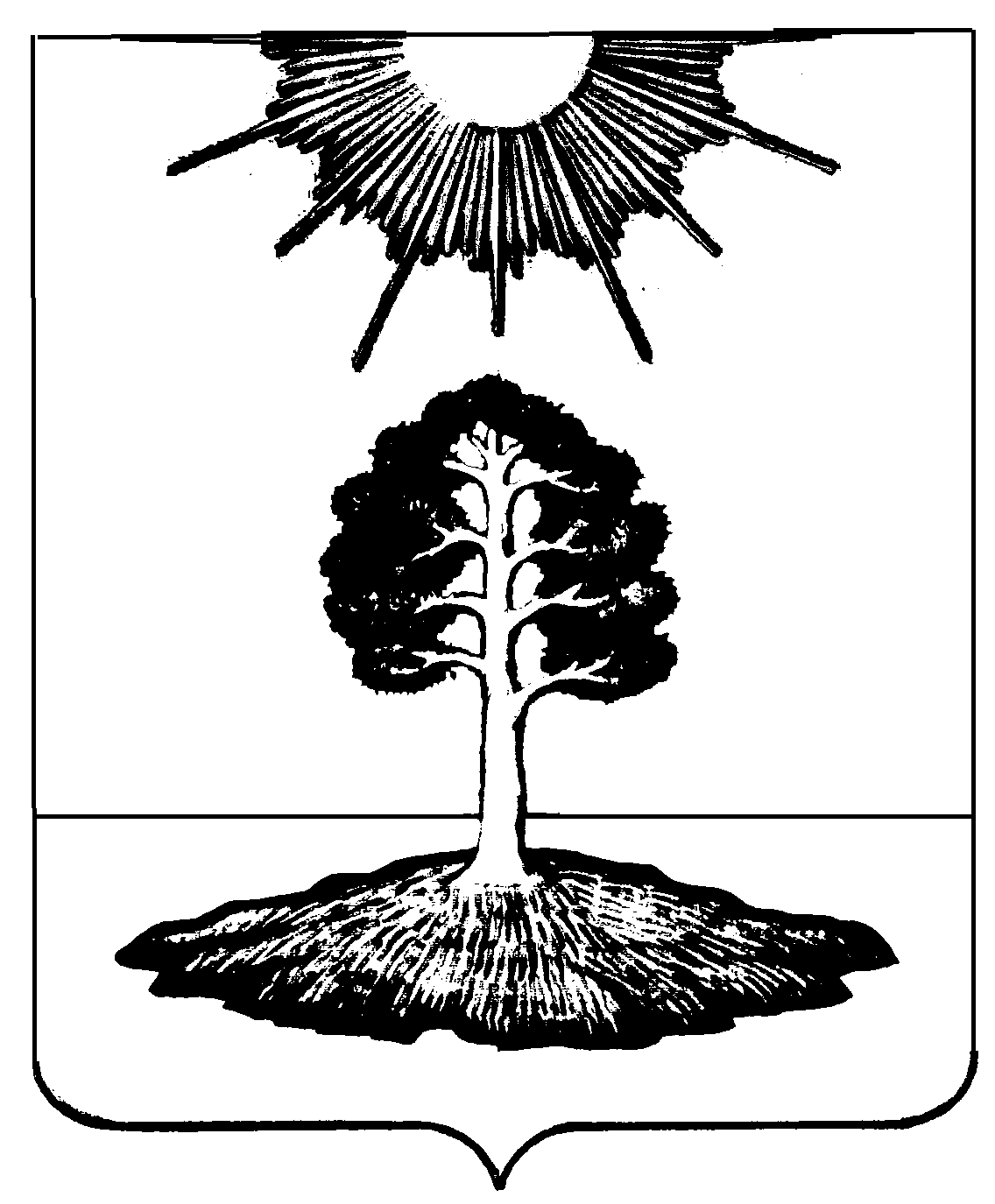 